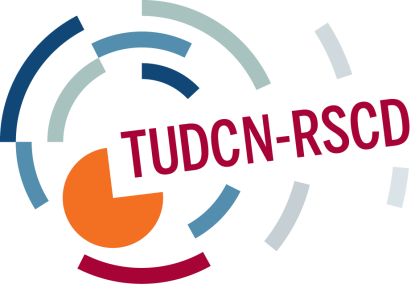 TRADE UNION DEVELOPMENT COOPERATION NETWORKCALENDAR OF ACTIVITIES 2014-2015 2014201422nd of May, BerlinITUC congress side event on development cooperation and TUDCN28-29 August, San Jose (Costa Rica)LA regional development network meeting –  Evaluation of trade union development cooperation in Central America and the Caribbean  (focus on partnerships)29-30 September, BrusselsOpen Coordination Meeting (OCM - former FSG – Back-to-back with the EU PFD)6-10 October, Lome CANCELLEDAfrican development network meeting (focus on advocacy) 29-30 October, ParisSeminar: trade union meeting with DAC on global agendas20-21 November, Lome
CANCELLEDAfrican regional development network meeting (focus on partnerships)2-5 December (tbc), APAP regional development network meeting (focus on advocacy/partnerships)20152015FebruaryLA regional development network meeting (focus on advocacy)FebruaryThematic seminar: OCA (organizational capacity assessment) frameworksMarch, LomeTUDCN General MeetingAprilThematic seminar on: global governance and Financing for DevelopmentSeptember, LomeAfrican development network meeting (focus on advocacy)NovemberAfrican regional development network meeting (focus on partnerships)DecemberAP regional development network meeting (focus on partnershipstbcOpen Coordination meeting (back-to-back with the EU PFD)